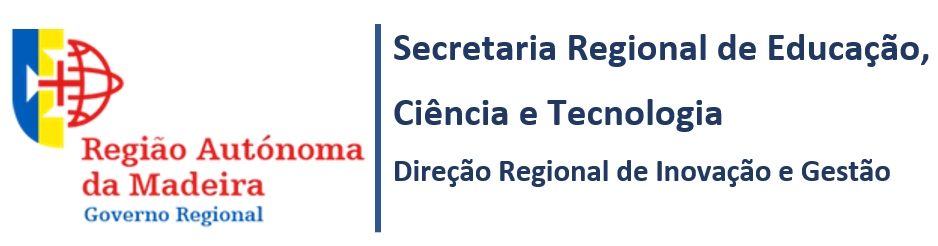 ESCOLA SEUNDÁRIA JAIME MONIZANEXO 1.6Relatório de autoavaliação (Procedimento especial de avaliação - docentes dos 8º ao 10º escalão e avaliadores internos)Decreto Regulamentar Regional n.º 13/2018/M, de 15 de novembroData:O Docente: Data:O Avaliador: Data Data Código do estabelecimentoDe: a Dados do AvaliadoN. º de identificação fiscalVínculoDepartamento Grupo disciplinar Grupo disciplinar Escalão Dados do Avaliador Dados do Avaliador Dados do Avaliador Dados do Avaliador Nome Nome Nome Nome Nº de identificação Fiscal Vínculo                                               Departamento                                    Disciplina Vínculo                                               Departamento                                    Disciplina Vínculo                                               Departamento                                    Disciplina Vínculo                                               Departamento                                    Disciplina Escalão  O relatório de autoavaliação é entregue no final do ano escolar anterior ao do fim de ciclo avaliativo e tem por objetivo envolver o avaliado na identificação de oportunidades de desenvolvimento profissional e na melhoria dos processos de aprendizagem dos alunos e das estratégias de intervenção com jovens e adultos com necessidades especiais.O relatório de autoavaliação deve ter um máximo de seis páginas, não lhe podendo ser anexados documentos, devendo incidir sobre:Participação nas atividades desenvolvidas na escola de acordo com as metas e objetivos do Projeto Educativo de Escola (PEE);Formação continua e desenvolvimento profissional de acordo com as metas e objetivos do PEE.A contagem do número de páginas só se inicia a partir da página seguinte.Entrada nos serviços administrativosData de entrega:  	Rubrica:Data de entrega ao avaliador: 	Rubrica: DIMENSÃO B - Participação nas atividades desenvolvidas  na escola de acordo com as metas e objetivos do PEE B.1.  Envolvimento em ações de gestão intermédia que visam a participação de pais/ EE e /ou outras entidades da comunidade no desenvolvimento da escola.B.1.1.B.1.2.B.1.3.B.2. Participação em projetos de trabalho colaborativo e cooperativo na escola.B.2.1.B.2.2.B.3,. Dinamização de iniciativas que envolvam a relação da escola com a comunidade educativa bem como projetos de investigação, desenvolvimento e inovação educativa e sua correspondente avaliação.B.3.1.B.3.2.B.4,Cumprimento do serviço letivo e não letivo distribuído ( anual)B.4,Cumprimento do serviço letivo e não letivo distribuído ( anual)Cumpriu na totalidade Sim          NãoNúmero de tempos cumpridos (inclui as faltas equiparadas a prestação e serviço efetivo (artigo 93 do ECD)Número de faltas ao abrigo do artigo 92º  do ECDII- Formação realizada e o seu contributo para a melhoria da ação educativa de acordo com as metas e objetivos do PEE  ( ou de acordo com as necessidades  e /ou cargos a funções  que desempenha)Parecer do avaliador sobre o relatório de autoavaliaçãoConfirmação dos serviços administrativos Confirmo o escalão em que o docente avaliado se encontra -Confirmo a participação nas ações de formação referidas pelo docente --  Confirmo o número de horas/avaliação - A assistente técnica                                                        / Data ___________________________________                              ____________________________